Deepak.160866@2freemail.com                                     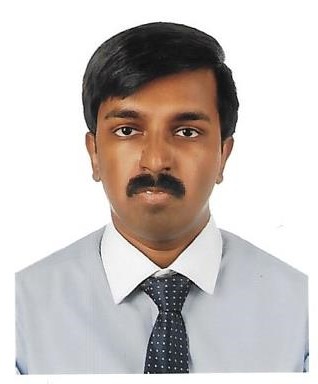 Deepak   PROFILE SUMMARYCompetent, highly motivated Professional eager to utilize formal education and developed skills for a rewarding solid career foundation with a positive attitude. Excellent written, oral and exceptional interpersonal communication skills and very good in customer and industrial service.Possesses strong IT proficiency which can be utilized in handling delegated tasks as well as in streamlining processes to heighten efficiency of overall operation.฀StrengthsLSCMP Certified ProfessionalStrategic Planning - Operational DevelopmentCompetency in Supply Chain ManagementLogistics Operation Know-howHigh Analytical & Problem Solving AptitudeAdaptable to New Concepts & ChallengesCorrespondence & Communication SkillsTeam Playing & Leadership AbilitiesQUALIFICATIONSMaster of Business Administration – Logistics & Supply Chain ManagementEmirates Aviation University, UAE (Affiliated to Coventry University, UK)                        2016Bachelor’s Degree in Computer Science							  2012St. Thomas College of Arts & Science, India                                                                                                            Certified Logistics & Supply Chain Management ProfessionalZabeel Institute, UAE  Work Experience:Site Secretary in General Electric Company Dubai              - Nov 2016 to Jan 2017IT SKILLSOperating System:  Windows XP, Vista, 7Applications:  MS Office Suite, E-mailPERSONAL DETAILSNationality: IndianDate of Birth: 22nd July 1989Visa Status: UAE Residence VisaMarital Status: SingleLanguages: English, Tamil, HindiREFERENCESWill furnish promptly upon request with supporting documents